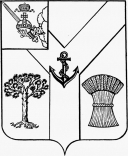 АДМИНИСТРАЦИЯМЕЖДУРЕЧЕНСКОГО МУНИЦИПАЛЬНОГО ОКРУГАВОЛОГОДСКОЙ ОБЛАСТИПОСТАНОВЛЕНИЕОт 15.05.2023 № 306               с.ШуйскоеО продлении особого противопожарногорежима на территории Междуреченского муниципального округаВ соответствии с Федеральным законом от 06 октября 2003 года № 131-ФЗ «Об общих принципах организации местного самоуправления в Российской Федерации», статьей 30 Федерального закона от 21 декабря 1994 года № 69-ФЗ «О пожарной безопасности»,  закона области от 7 мая 2007 года № 1593-ОЗ «О пожарной безопасности в Вологодской области» и в связи с повышением пожарной опасности, а также в целях обеспечения пожарной безопасности на территории Междуреченского муниципального округа,  Администрация округа ПОСТАНОВЛЯЕТ:1. Продлить особый противопожарный режим на территории Междуреченского муниципального округа с 16 мая 2023 года по 14 июня 2023 года. 2. Установить на период действия особого противопожарного
режима следующие дополнительные требования пожарной безопасности. На территории  Междуреченского муниципального округа запрещается: - выжигание сухой травянистой растительности на землях всех категорий;- использование открытого огня и разведение костров на землях всех категорий;- посещение гражданами территорий торфяников.3.  Управлению по развитию территории администрации округа:- организовать информирование населения о правилах пожарной безопасности; - организовать рейды по местам летнего отдыха граждан с целью пресечения возможных нарушений требований пожарной безопасности; - организовать проведение собраний граждан с целью проведения инструктажа населения по вопросам обеспечения пожарной безопасности; - организовать уборку сухой травы в населенных пунктах, на участках, прилегающих к заброшенным домам, и домам недееспособных жителей (престарелые, инвалиды); - запретить сжигание мусора и сухой травы (стерни) на территории населенных пунктов округа.         4. Рекомендовать руководителям предприятий, организаций и крестьянско-фермерских хозяйств округа: - круглосуточно держать в постоянной готовности трактора с емкостями и  обеспечить в случае необходимости подвоз воды к очагам возгорания; - круглосуточно держать в постоянной готовности имеющуюся землеройную технику и трактора с плугами; - привести в исправное состояние все источники противопожарного водоснабжения, первичные средства пожаротушения; - ограничить проведение пожароопасных работ на открытых территориях. 5. Настоящее постановление подлежит опубликованию в газете «Междуречье» и размещению на сайте администрации Междуреченского муниципального округа в информационно-телекоммуникационной сети «Интернет».6. Настоящее постановление вступает в силу со дня его опубликования.	7. Контроль за исполнением постановления оставляю за собой.Глава округа                                                                                                 А.А.Титов